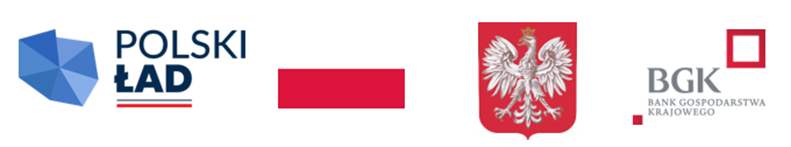 Sulejów, 10.11.2023 r.Zamawiający: Gmina Sulejówul. Konecka 4297-330 SulejówZnak sprawy: IZ.271.1.21.2023dotyczy: postępowania o udzielenie zamówienia publicznego prowadzonego w trybie podstawowym z możliwością prowadzenia negocjacji pn.: Budowa Przedszkola Miejskiego w standardzie pasywnym wraz z zagospodarowaniem działki nr ewid. 81 przy ul. Opoczyńskiej w SulejowieDziałając na podstawie art. 284 ust. 6 ustawy z dnia 11 września 2019 r. Prawo zamówień publicznych w związku z wpłynięciem do Zamawiającego pytań do przedmiotowego postępowania, Zamawiający udziela następujących wyjaśnień:Pytanie 1Dot. pytania i odpowiedzi nr 24 zamieszczonych przez Zamawiającego w dniu dzisiejszym (tj. 07.11.2023r.) na stronie postępowania.Z uwagi na fakt, iż Zamawiający nie wskazał konkretnej odpowiedzi w/w pytaniu, wnioskujemy do Zamawiającego o udzielenie odpowiedzi na następujące pytanie: Czy będzie uwzględniona roczna ogólna polisa OC działalności Wykonawcy? czy też musi być polisa dedykowana wyłącznie do tego kontraktu?Odpowiedź:Zamawiający informuje, że zgodnie z dokumentami zamówienia Wykonawca ma obowiązek dostarczyć najpóźniej w dniu zawarcia umowy między innymi: dokumenty potwierdzające zawarcie umowy ubezpieczenia, w tym w szczególności kopię umowy i polisy ubezpieczenia od ryzyk budowlanych z sumą ubezpieczenia nie niższą niż cena ofertowa brutto,umowę lub umowy ubezpieczenia od odpowiedzialności cywilnej (OC) z tytułu prowadzonej działalności gospodarczej związanej z przedmiotem zamówienia z sumą ubezpieczenia nie niższą niż cena ofertowa brutto. Wykonawca przedłoży Zamawiającemu dokumenty potwierdzające zawarcie umowy ubezpieczenia. Wykonawca jest zobowiązany do terminowego opłacania składek z tytułu ubezpieczenia przez cały okres obowiązywania umowy i nie jest uprawniony do dokonywania zmian warunków ubezpieczenia bez uprzedniej zgody Zamawiającego wyrażonej w formie pisemnej. Polisa OC ma dotyczyć ogólnej działalności Wykonawcy związanej z przedmiotem zamówienia, jednak nie musi być dedykowana niniejszemu zamówieniu.   Burmistrz Sulejowa/-/ Wojciech Ostrowski